Applicant's VoluntarySelf-Identiﬁcation FormBoard of Governorsof the Federal Reserve SystemOMB No. 7100-0181Average hours per response 1 minuteApproval expires February 28, 2011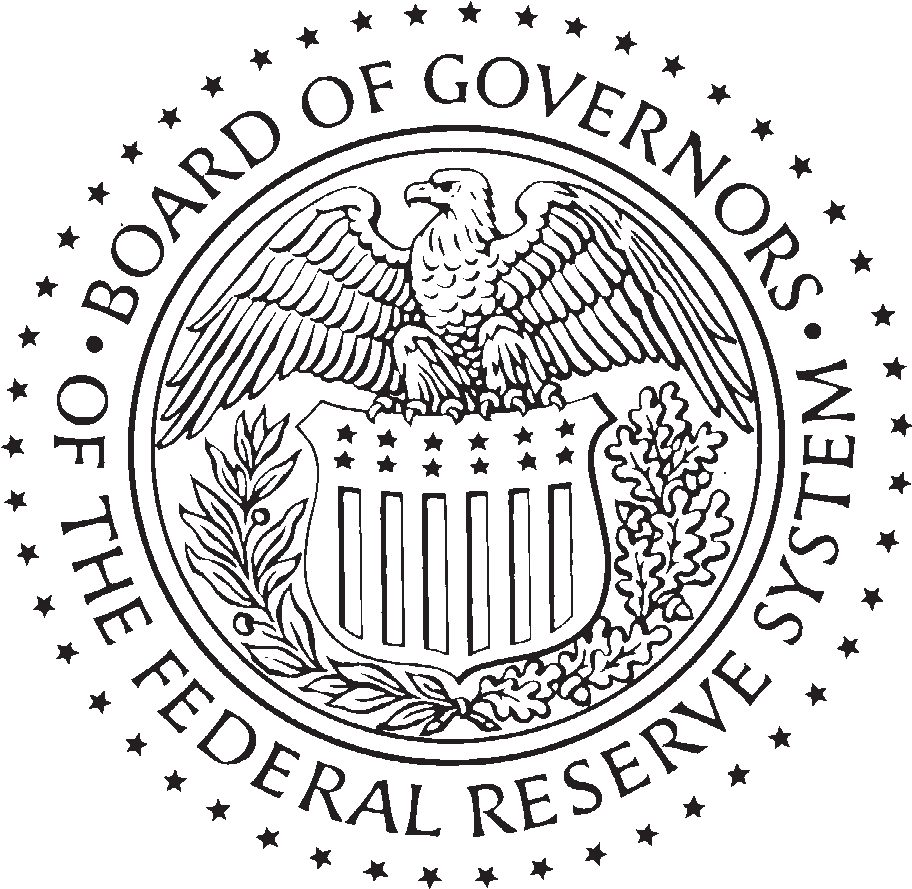 The Board of Governors of the Federal Reserve System (Board) is requesting that you furnish this information under the authority of 42 U.S.C. 2000e-16, which requires that Federal employment practices be free of discrimination and provide equal employment opportunity for all. Your providing of this information is strictly voluntary. Your failure to do so will have no effect on the decision to hire you or on your employment with the Board. The information you provide on this formwill be kept in a conﬁdential ﬁle separate from your application for employment and will not be shared with the selectingofﬁcial or other persons who will make the hiring decision.GENDERFemale	MalePlease respond to the ethnicity question and race identiﬁcation below.ETHNIC SELF IDENTIFICATIONAre you Hispanic or Latino?	Yes	No 	If yes, please select from the following: Cuban				South or Central American Mexican 				Other Spanish CulturePuerto RicanRACE SELF-IDENTIFICATION (Mark one or more)American Indian or Alaskan NativeA person having origins in any of the original peoples of North and South America (including Central America), and who maintains tribal afﬁliation or community attachment.AsianA person having origins in any of the original peoples of the Far East, Southeast Asia, or the Indian subcontinent including, for example, Cambodia, China, India, Japan, Korea, Malaysia, Pakistan, the Philippine Islands, Thailand, and Vietnam.Black or African AmericanA person having origins in any of the black racial groups of Africa.Native Hawaiian or Other Paciﬁc IslanderA person having origins in any of the original peoples of Hawaii, Guam, Samoa, or other Paciﬁc Islands.WhiteA person having origins in any of the original peoples of Europe, the Middle East, or North Africa.PRIVACY ACT STATEMENTCollection of this information is authorized by 42 U.S.C. 2000e-16 and 12 CFR part 268. The information will be used in planning and monitoring equal employment opportunity programs at the Board, including preparing statistical reports regarding race, gender and national origin of applicants. Providing this information is voluntary and failure to provide the information will have no effect on your application. Disclosure of the information may be made to the Equal Employment Opportunity Commission; and in accordance with any other routine uses of the records speciﬁed in the Board’s system of records notice“FRB-,” Federal Register .Name (Last, First, Middle Initial)	Signature	DateTitle, Grade, Announcement Number of Position for which you are applyingFR 28s (03/08)